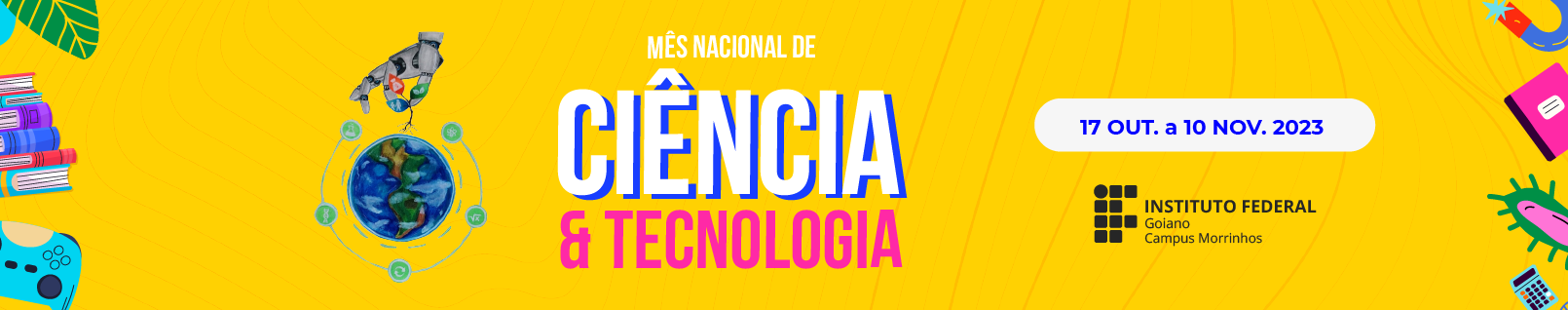 IV MOSTRA DE ENSINO, PESQUISA E EXTENSÃO DO IF GOIANO CAMPUS MORRINHOSTÍTULO DO PROJETO/TRABALHONome completo do apresentador do trabalhoNome completo do orientadorNomes completos dos demais membros da equipeModalidade (Ensino, Pesquisa ou Extensão)RESUMO: 250 palavras.Palavras-chave: 4 a 6 palavras separadas por vírgulasNota: Os trabalhos selecionados poderão ser apresentados na Mostra, no dia 06 de novembro, a partir das 12h30min. A apresentação dos trabalhos será exclusivamente de forma oral, com duração de até 10 minutos e formato de slide livre (sem modelo específico do evento). Não haverá publicação de anais do evento. Sugestão de roteiro para apresentação oral:Capa contendo título, nome do apresentador, do orientador e demais membros da equipeIntrodução MetodologiaResultadosConclusãoReferênciasAgradecimentosO arquivo contendo a apresentação em formato .ppt ou .pdf deverá ser enviado para o e-mail extensao.mhos@ifgoiano.edu.br até o dia 05 de novembro. A organização do evento ficará responsável pela projeção do arquivo no dia do evento. Arquivos enviados fora do prazo não serão apresentados.